Genève, le 1 août 2012	Madame, Monsieur,La variante de la procédure d'approbation (AAP), définie dans la Recommandation UIT-T A.8, s'applique aux Recommandations qui n'ont pas d'incidence politique ou réglementaire et ne nécessitent donc pas une consultation formelle des Etats Membres (voir le numéro 246B de la Convention de l'UIT).L'Annexe 1 énumère les textes dont le statut a changé par rapport aux annonces TSB AAP antérieures.Si vous souhaitez soumettre des observations sur une Recommandation ayant fait l'objet de la procédure AAP, vous êtes encouragés à utiliser le formulaire en ligne de soumission des observations AAP, disponible dans l'espace AAP du site web de l'UIT-T à l'adresse http://www.itu.int/ITU-T/aap/, à la page de la Recommandation concernée (voir l'Annexe 2). Vous pouvez aussi soumettre vos observations en remplissant le formulaire figurant à l'Annexe 3 et en l'envoyant au secrétariat de la Commission d'études concernée.Veuillez noter que les observations ayant simplement pour objet d'appuyer l'adoption du texte en question ne sont pas encouragées.Veuillez agréer, Madame, Monsieur, l'assurance de ma considération distinguée.Malcolm Johnson
Directeur du Bureau de la normalisation des télécommunicationsAnnexes: 3Annex 1(to TSB AAP-87)Status codes used in the AAP announcements:LC = Last CallLJ = Last Call Judgment (includes comment resolution)AR = Additional ReviewAJ = Additional Review Judgment (includes comment resolution)SG = For Study Group approvalA = ApprovedAT = Approved with typographic correctionsAC = Approved after Additional Review of CommentsNA = Not approvedTAP = Moved to TAP (ITU-T A.8 / § 5.2)ITU-T website entry page:http://www.itu.int/ITU-TAlternative approval process (AAP) welcome page:http://www.itu.int/ITU-T/aapinfoNote – A tutorial on the ITU-T AAP application is available under the AAP welcome pageITU-T website AAP Recommendation search page:http://www.itu.int/ITU-T/aap/Study Group web pages and contacts: Situation concerning Study Group 12 Recommendations under AAPSituation concerning Study Group 13 Recommendations under AAPSituation concerning Study Group 15 Recommendations under AAPSituation concerning Study Group 16 Recommendations under AAPAnnex 2(to TSB AAP-87)Using the on-line comment submission formComment submission1)	Go to AAP search Web page at http://www.itu.int/ITU-T/aap/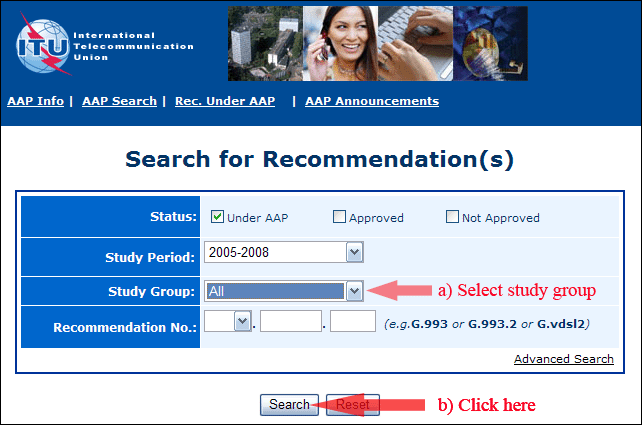 2)	Select your Recommendation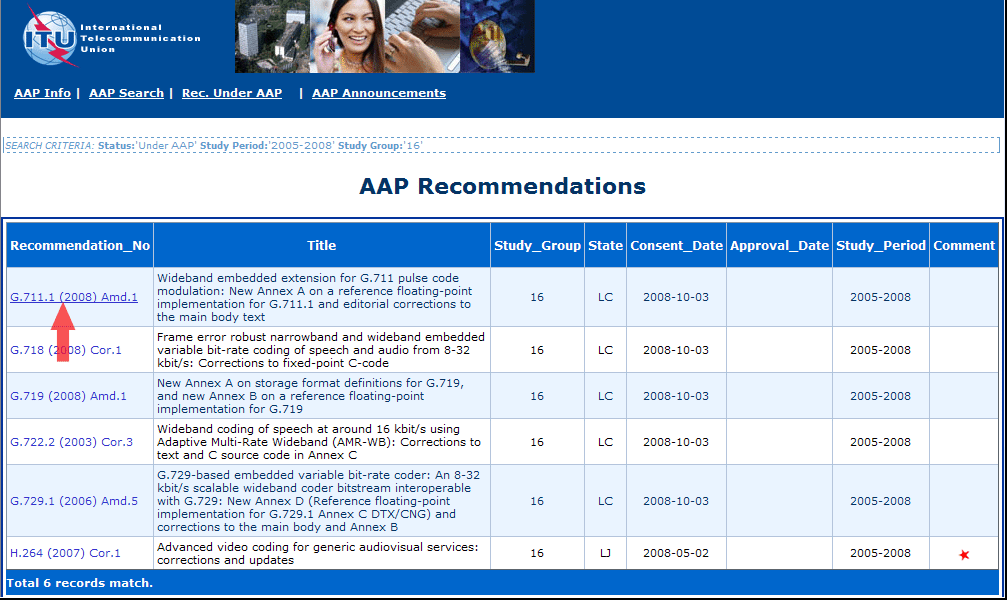 3)	Click the "Submit Comment" button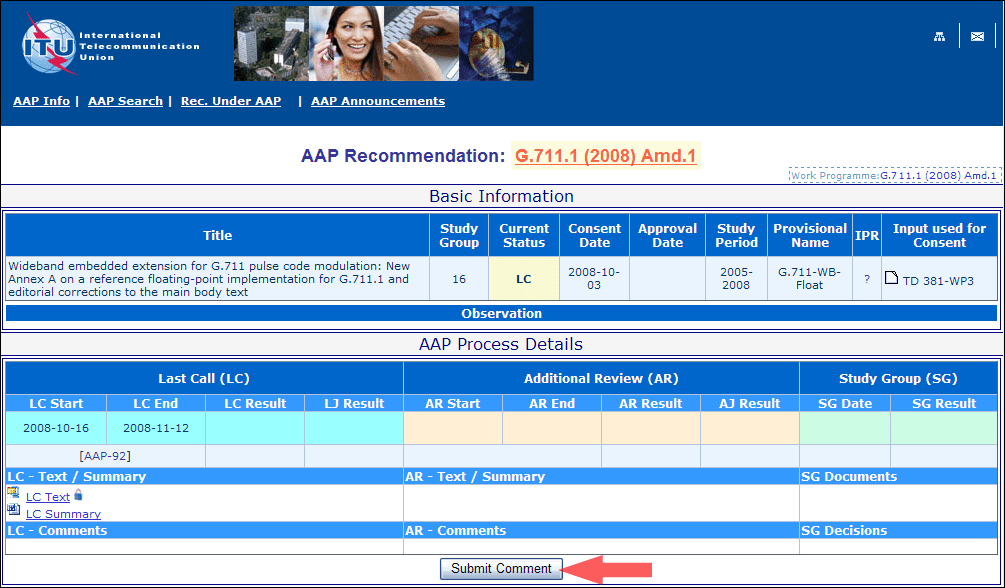 4)	Complete the on-line form and click on "Submit"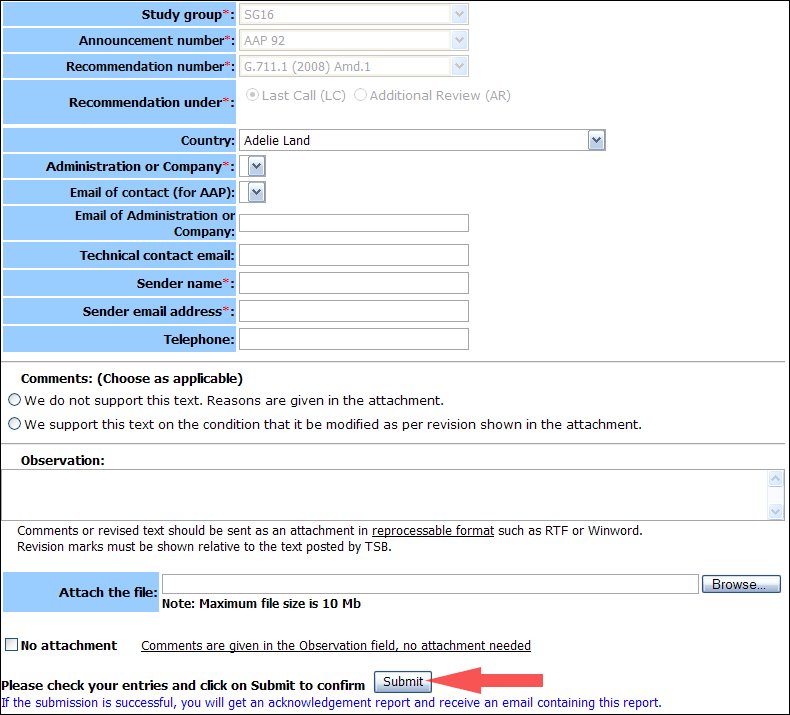 For more information, read the AAP tutorial on:	
http://www.itu.int/ITU-T/aapinfo/files/AAPTutorial.pdfAnnex 3(to TSB AAP-87)Recommendations under LC/AR – Comment submission form(Separate form for each Recommendation being commented upon)	 No attachment: Comments are given in the Observation field, no attachment neededTo be returned to:	 email: 	tsbsg....@itu.int
				[or fax +41 22 730 5853]
Comments or revised text should be sent as an attachment in RTF or WinWord format.
Revision marks must be shown relative to the text posted by TSB.Union Internationale des TelecommunicationsBureau de la normalisation des télécommunications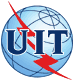 Réf:Tél:Fax:E-mail:TSB AAP-87AAP/MJ+41 22 730 5860+41 22 730 5853tsbdir@itu.int–	Aux administrations des Etats Membres de l'Union;–	Aux Membres du Secteur UIT-T;–	Aux Associés de l'UIT-TCopie:–	Aux Présidents et Vice-Présidents des Commissions d'études de l'UIT-T;–	Au Directeur du Bureau de développement des télécommunications;–	Au Directeur du Bureau des radiocommunicationsObjet:Etat des Recommandations auxquelles s'applique la variante de la procédure d'approbation (AAP)SG 2http://www.itu.int/ITU-T/studygroups/com02tsbsg2@itu.intSG 3http://www.itu.int/ITU-T/studygroups/com03tsbsg3@itu.intSG 5http://www.itu.int/ITU-T/studygroups/com05tsbsg5@itu.intSG 9http://www.itu.int/ITU-T/studygroups/com09tsbsg9@itu.intSG 11http://www.itu.int/ITU-T/studygroups/com11tsbsg11@itu.intSG 12http://www.itu.int/ITU-T/studygroups/com12tsbsg12@itu.intSG 13http://www.itu.int/ITU-T/studygroups/com13tsbsg13@itu.intSG 15http://www.itu.int/ITU-T/studygroups/com15tsbsg15@itu.intSG 16http://www.itu.int/ITU-T/studygroups/com16tsbsg16@itu.intSG 17http://www.itu.int/ITU-T/studygroups/com17tsbsg17@itu.intRec #TitleLast Call (LC) PeriodLast Call (LC) PeriodLast Call (LC) PeriodLast Call (LC) PeriodAdditional Review (AR) PeriodAdditional Review (AR) PeriodAdditional Review (AR) PeriodAdditional Review (AR) PeriodStatusRec #TitleLC StartLC EndLC
ResultLJ
ResultAR StartAR EndAR
ResultAJ
ResultStatusG.1021 (G.102buff)Buffer models for development of client performance metrics2012-06-162012-07-13A A G.1070Opinion model for video-telephony applications2012-06-162012-07-13A A P.381 (P.UHIP)Technical requirements and test methods for universal wired headset or headphone interface of digital wireless terminals2012-06-162012-07-13AR2012-08-012012-08-21ARP.501 (2012) Amd.1 (P.501)Amendment 1 to P.501 (2012): Test signals for use in telephonometry2012-06-162012-07-13A A P.1301 (P.AMT)Subjective quality evaluation of audio and audiovisual multiparty telemeetings2012-06-162012-07-13A A P.1401 (P.STAT)Methods, metrics and procedures for statistical evaluation, qualification and comparison of objective quality prediction models2012-06-162012-07-13A A Y.1566 (Y.QoSmap)QoS mapping and interconnection between Ethernet, IP and MPLS networks2012-06-162012-07-13A A Rec #TitleLast Call (LC) PeriodLast Call (LC) PeriodLast Call (LC) PeriodLast Call (LC) PeriodAdditional Review (AR) PeriodAdditional Review (AR) PeriodAdditional Review (AR) PeriodAdditional Review (AR) PeriodStatusRec #TitleLC StartLC EndLC
ResultLJ
ResultAR StartAR EndAR
ResultAJ
ResultStatusY.1920 (Y.IPTV-TM)Guidelines for the use of traffic management mechanisms in support of IPTV services2012-07-012012-07-28A A Y.2024 (Y.NGN-Web)Functional requirements and architecture of the Web service component in Next Generation Network2012-07-012012-07-28A A Y.2025 (Y.NGN-SIDE-arch)Functional architecture of Next Generation Network service integration and delivery environment2012-07-012012-07-28A A Y.2026 (Y.USN-arch)Functional requirements and architecture of the Next Generation Network for support of ubiquitous sensor network (USN) applications and services2012-07-012012-07-28A A Y.2027 (Y.MC-ARCH)Functional architecture of Multi-connection2012-07-012012-07-28A A Y.2059 (Y.ipv6na)Functional requirements for accessing to IPv6-based next generation networks2012-07-012012-07-28A A Y.2063 (Y.WoT)Framework of Web of Things2012-07-012012-07-28A A Y.2069 (Y.terms-IoT)Terms and definitions for Internet of Things2012-07-012012-07-28A A Y.2081 (Y.dsntocf)Distributed Service Networking Traffic Optimization Control Functions2012-07-012012-07-28A A Y.2252 (Y.MC-ID)Identification and configuration of resources for multi-connection2012-07-012012-07-28A A Y.2615 (Y.PTDN-routing)The routing mechanisms in Public packet Telecom Data Network (PTDN)2012-07-012012-07-28A A Y.2622 (Y.iSCP_arch)Architecture of independent Scalable Control Plane (iSCP) in future packet based network (FPBN)2012-07-012012-07-28A A Y.2811 (Y.MM-VPN)Framework of Mobile Virtual Private Network in Next Generation Network2012-07-012012-07-28A A Y.2812 (Y.MM-WAU)Mobility Management for Interworking between WiMAX and UMTS2012-07-012012-07-28A A Rec #TitleLast Call (LC) PeriodLast Call (LC) PeriodLast Call (LC) PeriodLast Call (LC) PeriodAdditional Review (AR) PeriodAdditional Review (AR) PeriodAdditional Review (AR) PeriodAdditional Review (AR) PeriodStatusRec #TitleLC StartLC EndLC
ResultLJ
ResultAR StartAR EndAR
ResultAJ
ResultStatusG.8121/Y.1381Characteristics of MPLS-TP Network Equipment Functional Blocks2012-01-162012-02-12LJAR2012-07-012012-07-21AJAJG.8151/Y.1374Management aspects of the MPLS-TP network element2012-01-162012-02-12LJAR2012-07-012012-07-21ACACRec #TitleLast Call (LC) PeriodLast Call (LC) PeriodLast Call (LC) PeriodLast Call (LC) PeriodAdditional Review (AR) PeriodAdditional Review (AR) PeriodAdditional Review (AR) PeriodAdditional Review (AR) PeriodStatusRec #TitleLC StartLC EndLC
ResultLJ
ResultAR StartAR EndAR
ResultAJ
ResultStatusH.248.84 (H.248.NATTP2P)Gateway control protocol: NAT traversal for peer-to-peer services2012-06-012012-06-28AR2012-07-012012-07-21ACACITU-T AAP comment submission form for the period 2009-2012ITU-T AAP comment submission form for the period 2009-2012Study Group:Announcement number:Recommendation number:Recommendation under:
 Last call (LC)

 Additional Review (AR)Country:Administration/Company:Name of AAP Contact Person:Email of AAP Contact Person:Sender name:
(if different from AAP Contact Person)Sender email address:Telephone:Comments:
(Choose as applicable)
 We do not support this text. Reasons are given in the attachment.

 We support this text on the condition that it be modified as per revision shown in the attachment.Observations: